promeneur : Avec l’ouverture des magasins, les promeneurs reviennent dans les rues.EMPLOI DU TEMPS – LUNDI 8 JUIN EMPLOI DU TEMPS – LUNDI 8 JUIN EMPLOI DU TEMPS – LUNDI 8 JUIN CalendrierObjectif Se repérer dans le temps Pense à cocher ton calendrier.            TRAVAIL ORALDans combien de jours pourra-t-on fêter l’anniversaire de Kylian ?Mot de passeEtude de la langueSur ton cahier, écris la date et copie le mot et la phrase.promeneur : Avec l’ouverture des magasins, les promeneurs reviennent dans les rues.Souligne en rouge le Verbe Conjugué ; en vert le Sujet.Corrige en regardant en bas de la feuille.Lecture- CompréhensionTélécharge le fichier de lecture 16 et fais les exercices.Ne va pas trop vite !NumérationComparer les nombres décimaux : Télécharge et imprime le fichier 6CalculRésous les problèmes avec les nombres décimaux. Imprime le document et fais les calculs.Mot de passeEtude de la langueSur ton cahier, copie le mot et la phrase.voile : Un voile est un morceau de tissu qui couvre et cache un objet ou une partie du corps.Remarque : une voile = un morceau de toile accroché au mât des bateaux pour les faire avancer.Ecris au bon endroit : un voile / une voileProblèmesImprime le document « Parc animalier ».Observe le document et calcule la somme à payer.ANGLAISPARLER DE SES GOÛTS :Nous révisons les expressions pour dire si l’on aime ou pas quelque chose :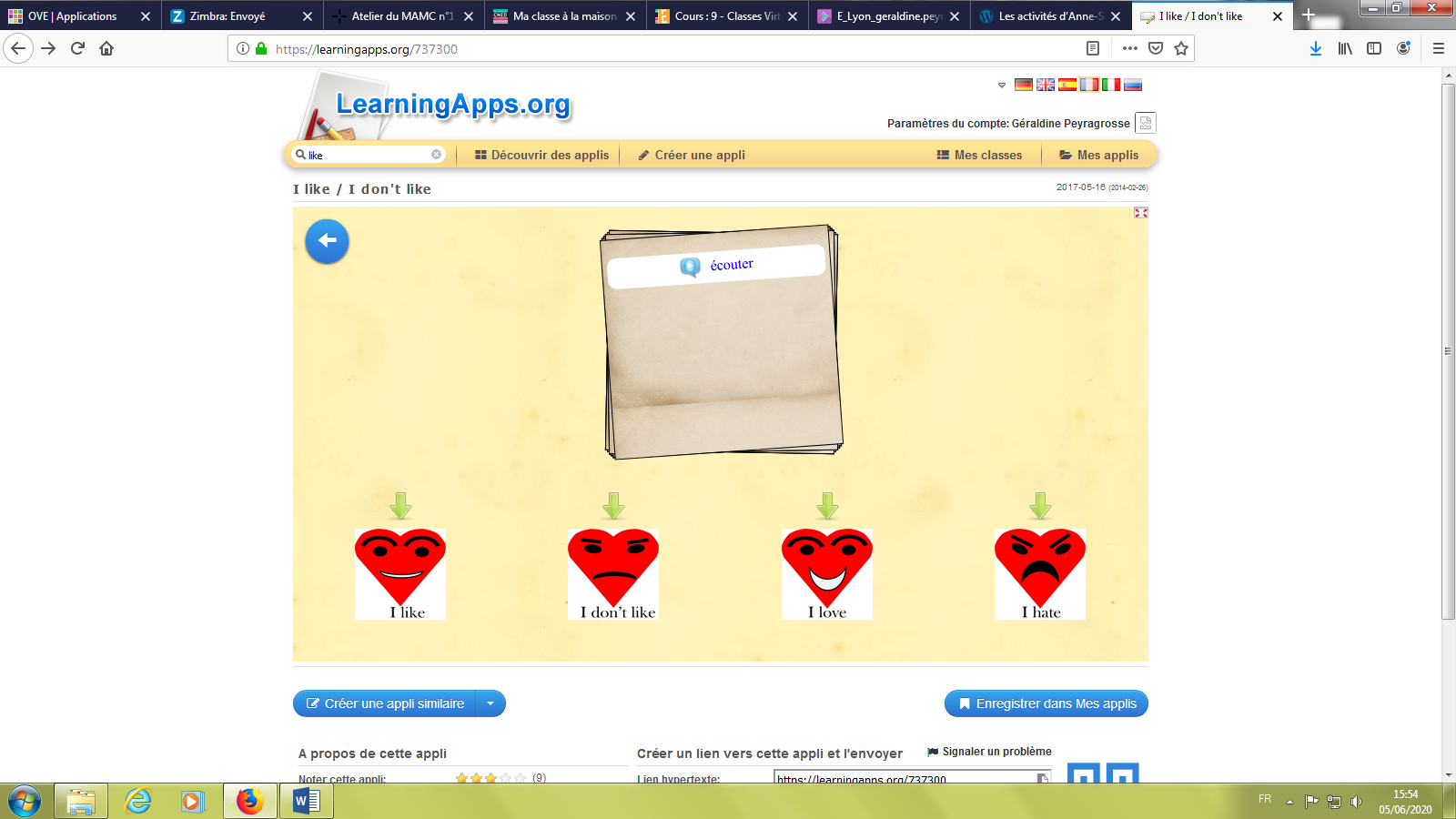 JEU 1 https://learningapps.org/display?v=pkeogw2yt CHOISIS 1, 2 et 6JEU 2 https://learningapps.org/display?v=pax10jp6520 Voici comment demander à quelqu’un s’il aime quelque chose et comment répondre :Do you like basketball ?  Yes I do       No I don’t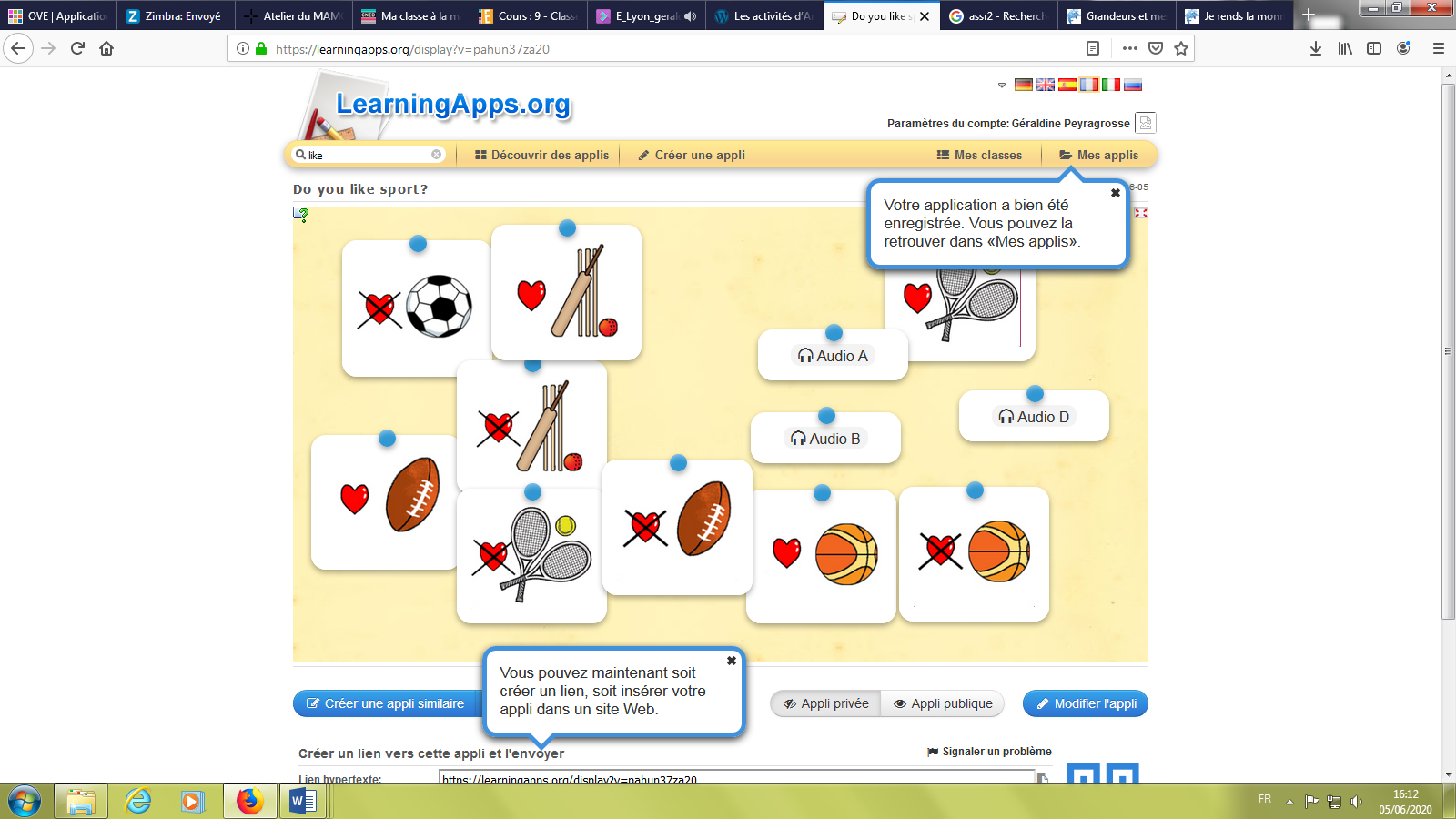 JEU 3 https://learningapps.org/display?v=pahun37za20 JEU 4 https://learningapps.org/display?v=pjpmfmpda20 Défi d’ArtLa sculptureObserve l’image et écoute l’enregistrement à télécharger ici:https://wetransfer.com/downloads/7160c0f1104314ef4b74fb03dfff7d7d20200605142116/6d3e135fc1860f5f77736cf7a5e5d97820200605142117/06422a  « Songes » Jean Arp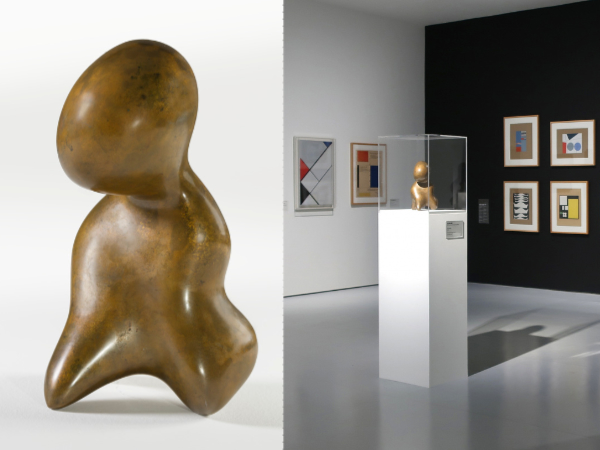 Va ensuite sur le blog pour apprendre comment sculpter ta pomme de terre.https://blog.fondation-ove.fr/celadon/2020/06/07/sculpture-et-pomme-de-terre/J’attends ta photo avant le 15 juin.